«О проведении фотоконкурса»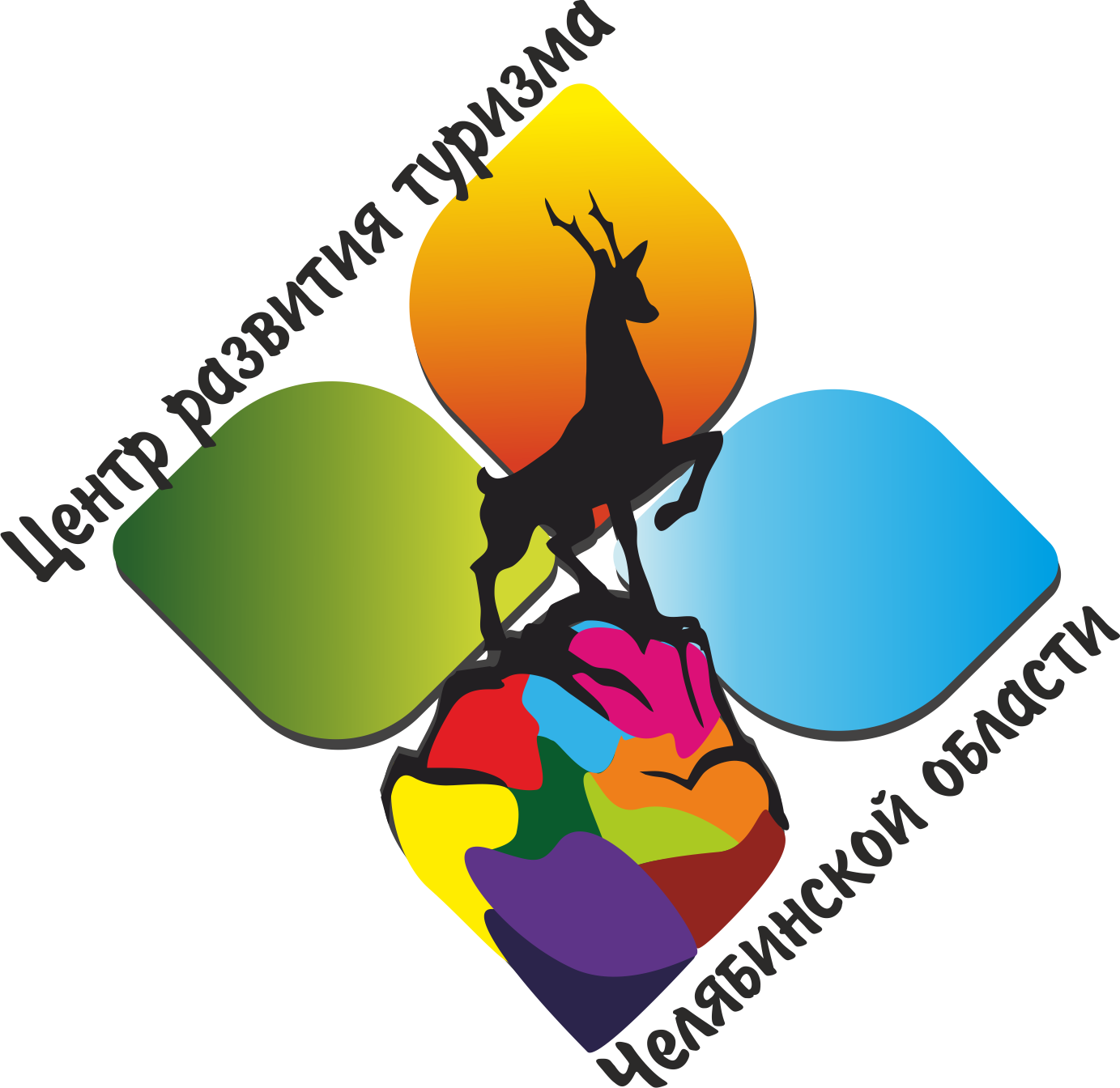 В целях популяризации туристско-рекреационного потенциала регионаПРИКАЗЫВАЮ:1. Провести любительский туристский фотоконкурс «Лучший селфи-маршрут по Челябинской области» (Положение о проведении конкурса в Приложении 1);2. Главному специалисту отдела туризма Сукиновой О.В. организовать работу по продвижению конкурса в СМИ и социальных сетях, организовать работу жюри;3. Главному бухгалтеру Мельниковой О.В. сформировать призовой фонд для победителей конкурса – Сертификаты туристические подарочные в количестве 25 (двадцать пять) штук и списать на расходы учреждения согласно приказу.5. Контроль за исполнением приказа оставляю за собой.Приложение 1Утвержденос соответствием с приказом№ О_18-90 от 15.11.2018Директор ОГБУК «Центр развития туризма Челябинской области»Д.А. Столбов__________________________________ПОЛОЖЕНИЕоб организации и проведении любительского туристского фотоконкурса«Лучший селфи-маршрут по Челябинской области»1.Общие положения1.1 Настоящее Положение определяет порядок и условия организации и проведения любительского туристского фотоконкурса «Лучший селфи-маршрут по Челябинской области» (далее – Порядок).1.2 Любительский туристский фотоконкурс «Лучший селфи-маршрут по Челябинской области» (далее – Конкурс) проводится ОГБУК «Центр развития туризма Челябинской области» в рамках государственной программы «Развитие культуры и туризма в Челябинской области на 2015-2019 годы» при информационной поддержке ИА «Хорошие новости Челябинской области».1.3 Проведение Конкурса приурочено к празднованию 85-летия Челябинской области.1.4 Цель Конкурса – привлечь внимание широкой общественности к туристическим возможностям Челябинской области за счёт создания и активного распространения фотографий, фоторепортажей и т.д. в социальных сетях на некоммерческой основе.1.5 Задачами Конкурса являются:популяризация посредством фотографии природных, рукотворных и иных достопримечательностей региона; формирование позитивного имиджа Челябинской области;пропаганда здорового образа жизни и активных форм досуга;развитие творческих способностей и эстетического вкуса, популяризация творческой деятельности.1.6 Участие номинантов в Конкурсе является бесплатным.1.7 Конкурс представляет собой открытый проект с размещением творческих работ участников в социальной сети «ВКонтакте», а также на интернет-портале www.visitural.info и сетевых ресурсах ОГБУК «Центр развития туризма Челябинской области».1.8 Организатор Конкурса:	1.8.1 Осуществляет общее руководство проведением Конкурса;	1.8.2 Осуществляет контроль за соблюдением требований настоящего Положения;	1.8.3 Проводит информационное освещение Конкурса на интернет-портале «Туризм Южного Урала» www.visitural.info, сайте www.tourizm74.ru, страницах проекта «Твой Южный Урал» в социальных сетях «ВКонтакте», Facebook, «Одноклассники» и Instagram;	1.8.4 Занимается продвижением Конкурса в СМИ и социальных сетях;	1.8.5 Проводит награждение победителей Конкурса.1.9 Результаты Конкурса публикуются на сайте информационного партнера Конкурса www.hornews.com («Хорошие новости Челябинской области»), интернет-портале «Туризм Южного Урала» www.visitural.info, страницах проекта «Твой Южный Урал» в социальных сетях и официальных сетевых ресурсах ОГБУК «Центр развития туризма Челябинской области».1.10 Победители Конкурса награждаются памятными дипломами и ценными призами.1.11 Призовой фонд Конкурса образуется за счет средств Организатора и формируется отдельно до определения победителей.2. Порядок проведения Конкурса2.1 Конкурс проводится в 4 (четыре) этапа:1-й этап «Приём работ» – с 30 ноября 2018 года до 13 января 2019 года;2-й этап «Оценка работ экспертной комиссией» – с 14 января 2019 года по 16 января 2019 года;3-й этап «Подведение итогов» – 17 января 2019 года;4-й этап «Награждение победителей» – 22 января 2019 года.2.2 Конкурс проводится среди селфи-фотографий, сделанных на территории Челябинской области в 2018–2019 гг.2.3 В Конкурсе может участвовать любой фотограф независимо от национальности, возраста, пола, места проживания и рода занятий. Если призовое место занимает участник младше 14 лет, ценный приз получает один из его родителей или законный опекун. 2.4 Конкурс проводится в социальной сети «ВКонтакте».2.5 Для маркировки своего селфи-маршрута участнику необходимо поставить хэштег #Love_South_Urals. Постановка хэштега считается заявкой на участие в Конкурсе.3. Оценка работ, присланных на Конкурс3.1 Оценку работ проводит независимое жюри. В жюри входит представитель ОГБУК «Центр развития туризма Челябинской области», представитель редакции ИА «Хорошие новости Челябинской области», а также приглашенные фотографы и краеведы. 3.2 Члены жюри оценивают селфи-маршруты по пятибалльной шкале (наивысшая оценка – 5) по каждому из следующих критериев:– единая смысловая концепция селфи-маршрута, выстроенность маршрута, его логичность и последовательность;– наличие подписей к объектам маршрута, отсутствие фактических ошибок. Преимуществом считается указание географических координат объектов маршрута;– оригинальность маршрута; – художественный и технический уровень селфи-фотографий; – общее впечатление.3.3 Члены жюри вносят свои оценки в протокол. На основании простого подсчета баллов выбираются работы, занявшие:– гран-при (один участник);– второе место (один или два участника);– третье место (один или два участника).Также члены жюри выбирают участников для награждения специальными призами по номинациям:– «Лучший городской селфи-маршрут»;– «Самый живописный селфи-маршрут»;– «Самые качественные селфи»;– «Самый экстремальный селфи-маршрут» либо «Самый романтичный селфи-маршрут»;ИА «Хорошие новости Челябинской области» путем открытого голосования в своих социальных сетях и на сайте выбирает участника для вручения приза зрительских симпатий.3.4 Награждение победителей конкурса состоится в ОГБУК «Центр развития туризма Челябинской области» (Челябинск, ул. Красноармейская, 100) 22 января 2019 г. 4. Требования к работам участников Конкурса4.1 Участник выкладывает на личной странице в социальной сети «ВКонтакте» свой селфи-маршрут с хэштегом #Love_South_Ural.4.2 Селфи-маршрут представляет собой 7–10 селфи-фотографий с подписями (3-4 предложения о каждом объекте маршрута). 4.3 Участник может прислать на Конкурс не более 2 (двух) селфи-маршрутов.4.4 Объекты селфи-маршрута должны находиться в одном населённом пункте (для городов) либо в одном муниципальном районе. 4.5 На селфи-фотографии должен быть запечатлён автор маршрута – один или в составе группы.4.6 Работа участника обязательно должна раскрывать заявленную тематику активного отдыха, здоровых форм досуга, туризма на Южном Урале. Не принимаются к рассмотрению работы, в которых пропагандируются курение, употребление спиртных напитков, пагубное отношение к окружающей среде.4.7 В Конкурсе не вправе участвовать организатор и соорганизаторы Конкурса (сотрудники, члены органов управления, жюри).4.8. Необходимым условием участия в Конкурсе является соответствие творческой работы требованиям настоящего Положения, безоговорочное принятие условий и правил проведения Конкурса, а также согласие (разрешение) на использование организатором и/или соорганизаторами фотоматериалов, представленных для участия в Конкурсе, способами, предусмотренными настоящим Положением.5. Право интеллектуальной собственности5.1 Принимая участие в Конкурсе, участник гарантирует, что:он является законным правообладателем представленных на Конкурс фотографий и обладает в отношении них исключительным правом;фотографии не нарушают законодательство Российской Федерации, не содержат оскорбительной информации, а также информации, противоречащей нравственным началам и общепризнанным ценностям;содержание фотографий не нарушает права третьих лиц;в случае предъявления к Организатору претензий со стороны третьих лиц, касающихся использования фотографий, обязуется самостоятельно и за свой счёт урегулировать все спорные вопросы с лицами, предъявившими указанные претензии.при изображении на фотографии физического лица (группы лиц), участник обязан самостоятельно получить у него (них) согласие на бессрочное и безвозмездное опубликование, воспроизведение и распространение изображения физического лица. При отсутствии данного документа, участник самостоятельно и за свой счёт урегулирует все спорные вопросы с лицами, предъявившими указанные претензии, и возмещает им ущерб.5.2 Принимая участие в Конкурсе, участник предоставляет Организатору Конкурса бессрочно и безвозмездно право на воспроизведение, копирование, публикации, выставочные (публичные) показы, а также сообщение общественности любыми способами, в том числе в эфире и по кабелю, размещение в сети Интернет (доведение до всеобщего сведения), включая социальные сети, фотографий, представленных на Конкурс (неисключительная лицензия).6. Заключительные положения6.1 Участие в Конкурсе означает:полное и безоговорочное принятие участником установленных Организатором условий и правил проведения Конкурса и согласие с установленными Организатором требованиями к участию в Конкурсе;принятие участником обязательств по соблюдению установленных Организатором условий и правил проведения Конкурса;согласие на хранение и обработку Организатором Конкурса персональных данных участников в соответствии с законодательством Российской Федерации о персональных данных.6.2 Любое нарушение установленных Организатором требований к участию в Конкурсе является основанием для непринятия творческих работ к рассмотрению. 6.3 Участники подтверждают свое согласие на обнародование своих материалов для участия в Конкурсе с указанием имени автора, на их размещение на интернет-сайте и в социальных сетях без выплаты какого-либо вознаграждения для целей участия в Конкурсе.6.4 Участники подтверждают, что фамилии, имена и отчества Участников, результаты участия в Конкурсе могут быть опубликованы без дополнительного уведомления и без выплаты Участникам какого-либо вознаграждения. 6.5 Организатор настоящим Положением также уведомляет победителей Конкурса, что в соответствии с п.2 ст.574 Гражданского кодекса РФ, если подарок выдаёт юридическое лицо и стоимость подарка превышает 3000 рублей, то необходимо заключить договор дарения в письменной форме с внесением паспортных данных одаряемого. Подарки и призы, стоимость которых превышает 4000 рублей, подлежат налогообложению в соответствии с п.28 ст.217 Налогового кодекса РФ. Ответственность за декларирование призов и подарков в органах налоговой инспекции лежит на победителях Конкурса.Директор:Д.А. Столбов(подпись)(расшифровка подписи)С приказом  работник ознакомлен:О.В. МельниковаС приказом  работник ознакомлен:О.В. Сукинова